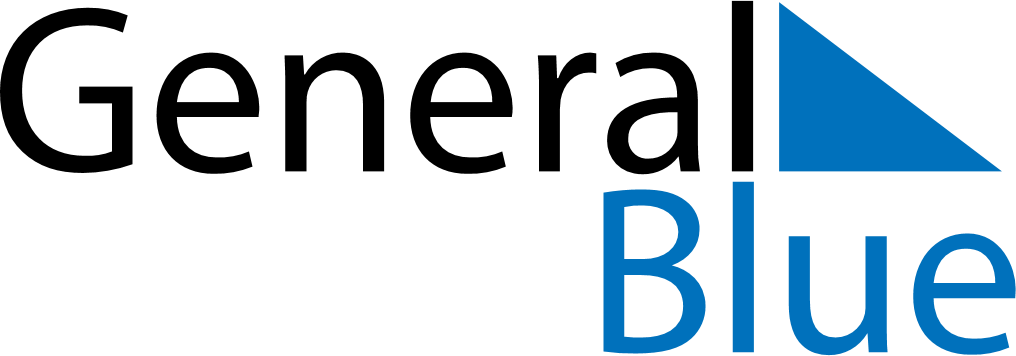 Weekly CalendarSeptember 20, 2021 - September 26, 2021Weekly CalendarSeptember 20, 2021 - September 26, 2021MondaySep 20MondaySep 20TuesdaySep 21WednesdaySep 22WednesdaySep 22ThursdaySep 23FridaySep 24FridaySep 24SaturdaySep 25SundaySep 26SundaySep 26My Notes